Cet album fait partie de la liste de référence cycle 3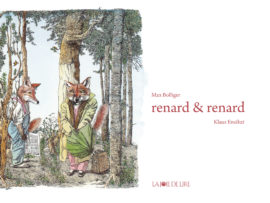 L'avis de RicochetIl était une fois deux renards qui vivaient ensemble dans la forêt. L’un des deux n’aimait rien tant que son confort dans la nature, l’autre avait soif de nouveauté et d’aventure. L’audacieux part donc vers l’inconnu, fait de belles rencontres et se casse aussi le nez sur le réel. Pendant ce temps, son frère agrandit le terrier et fait la chasse aux papillons. Lorsque le premier revient la queue entre les jambes, c’est l’occasion pour les amis d’échanger leurs impressions de vie. Mais au final, ils conviennent que rien ne vaut un home sweet home… avec des interludes au-delà des bois pour qui le souhaite.L’avis d’un lecteur : Sorte de fable animalière fort bien écrite, l’album déroule une morale nuancée, qui tend au repli sur soi (pour vivre heureux, vivons cachés) sans empêcher une souplesse temporaire. C’est un peu facile… mais sans doute efficace pour les jeunes lecteurs. Parallèlement, le moment de partage entre les deux renards constitue un temps important qui démontre la puissance de l’amitié au-delà des différences. Les illustrations de type gravures colorées donnent au récit une dimension adulte explosive. Imperméable old school, chemise à bretelles, intérieur de salon so british… Ces renards n’évoluent pas dans le cocon sucré de l’enfance, et leurs mimiques parfois violentes effraieraient presque…TITRERenard et renardAUTEUR Max BolligerRESUME Ce livre raconte l'histoire de deux frères différents, le risque-tout et le timoré. De sa plume virtuose, Klaus Einsikat illustre la fable des deux renardeaux, de la poésie du bonheur tranquille aux palpitations de l'aventurier hardi, par des tableaux d'une grande beauté. Un livre d'images plein de vie sur la nostalgie, la chaleur du chez-soi, sur l'audace et la contemplation.MOTS CLES / THEMATIQUEanimaux, bonheur, différences, renard, plaisir simples de la vie, courage, relations dans une fratrie / amitiéMISE EN RESEAUVoir fiche jointe Disponibles au centre ressources :- Bon appétit monsieur renard C. Boujon- Roule Galette- Renardeau Irina Korschunow (série dispo)- Fantastique Maître Renard Roald Dahl (série dispo)- Le lion et le renard conte (série dispo)- Mon cygne argenté (série dispo)POINTS DE VIGILANCE L’intertextualité – la richesse des illustrations – La relation entre les deux personnages ( amitié, fratrie …) LIENS – EXPLOITATION Voir fiches jointes